Thank you so much for work you are doing to help the people of Southend.  If you are looking at this document you are likely wanting to find out more about the reporting requirements for grants, as well as how to reapply. If you have not yet applied for funding, please instead use the initial application form.If you have received funds, please fill in this short report form once you have used the money for your project. This helps us understand the impact of the Southend Emergency Fund overall. Please do send us photos, videos and stories with along with this short report as this will help us publicise and fundraise for the fund. Ideally, we would like a report in no more than two weeks after you have spent out the funds.You are always welcome to re-apply for further funds, we usually ask a minimum of 4 weeks between us issuing funds and any further funds being issued for a subsequent application. If you would like to apply, section three has a short space for you to outline any further requests for funds. As you can appreciate we do require a level of evidence of how your money has been spent in order to issue any further funding, so please send in the report as well. If you aren’t yet ready to reapply for funding please do still share stories and information about your work - please just fill in the report section and Section 4 which allows us to share about your work.We look forward to hearing about the impact that the Southend Emergency Fund has had. Carry on with the good work you are doing,The Southend Emergency Fund Team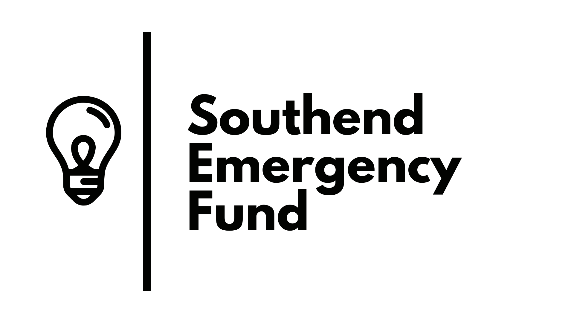 REPORT ON A GRANT Name of Charity / Organisation: How much did you receive:  £Please tell us what you used your grant for:a. Write a brief summary of what funding was used for, who it helped and what difference it made. b. Please tell us how many people benefitted. Please include a story about the change people have experienced from this supportIf it is easier, please attach a separate document to the email with the story in. Please include photos/videos (attached separately and clearly labelled) that we can use in publicity.3. Application for further fundingWe usually ask a minimum of 4 weeks between a successful applicant being issued funds and that applicant being issued funds for a subsequent application. Please tell us any information that is different to the previous application:a. Write a brief summary of what further funding you need, who it helps and what difference it would make. b. Please tell us how many people will benefit. c. How much are you applying for?  d. Give a breakdown of how a grant will be spent. e. Tell us about any contribution from yourselves.  f. How do you know your costs are good value for money?4. Declaration We confirm that we are authorised to provide the photos, videos and stories to Southend Emergency Fund by our organisation and have permission of the beneficiaries represented in them, for them to be used in the public domain for the purpose of raising further funds for Southend Emergency Fund. We confirm that there are no issues with data protection or safeguarding related to these resources.Signed on behalf of (organisation):Position:    Name:                                                                 Signature:                                                               Date: ______________________Contact details: ______________________Please email completed reports with any attachments to: help@southendemergencyfund.org.uk You are welcome to re-apply for further funds when required but the level of evidence of how your money has been spent will be a significant factor in considering a second grant.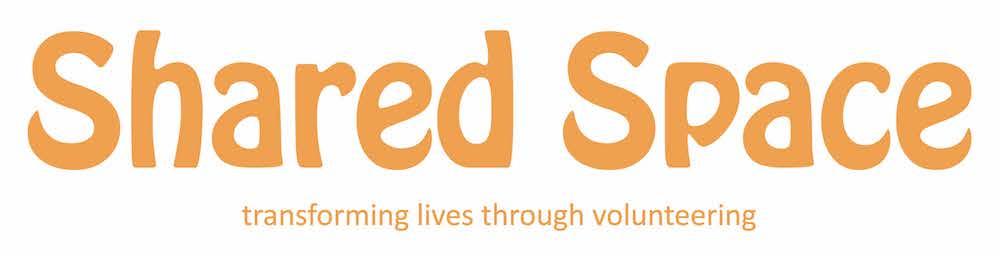 
a.b.a.b.    _______________c.  £_______________d.e.f.